SUPPLEMENTARY DATA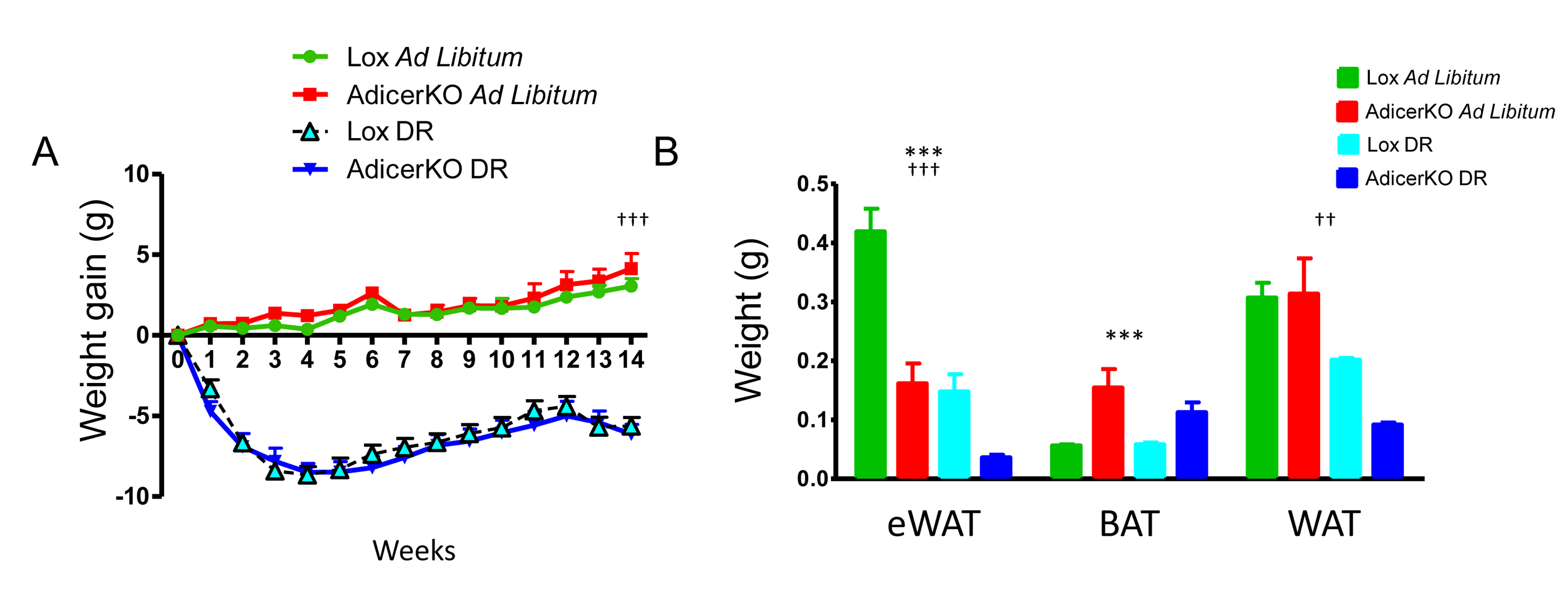 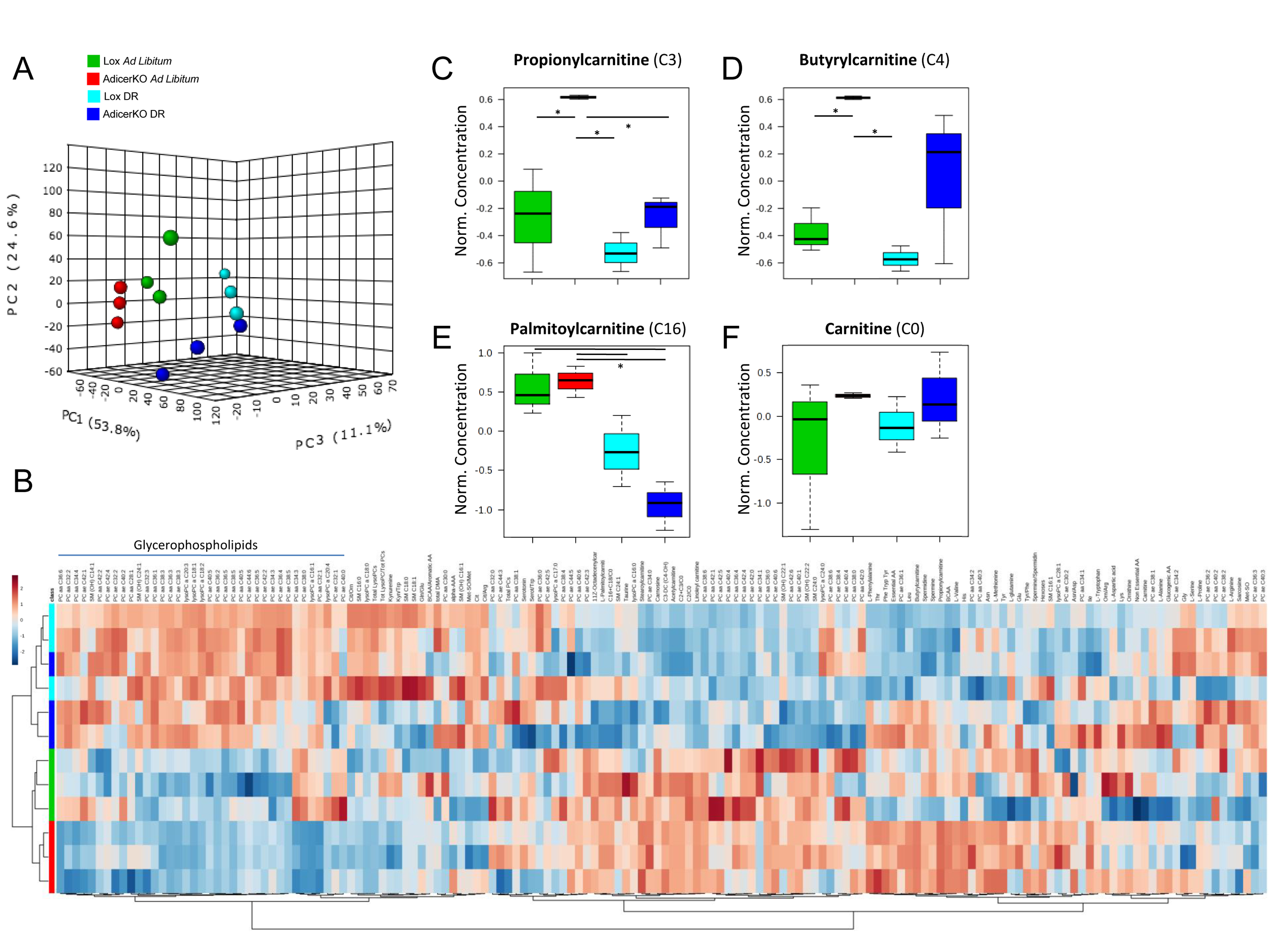 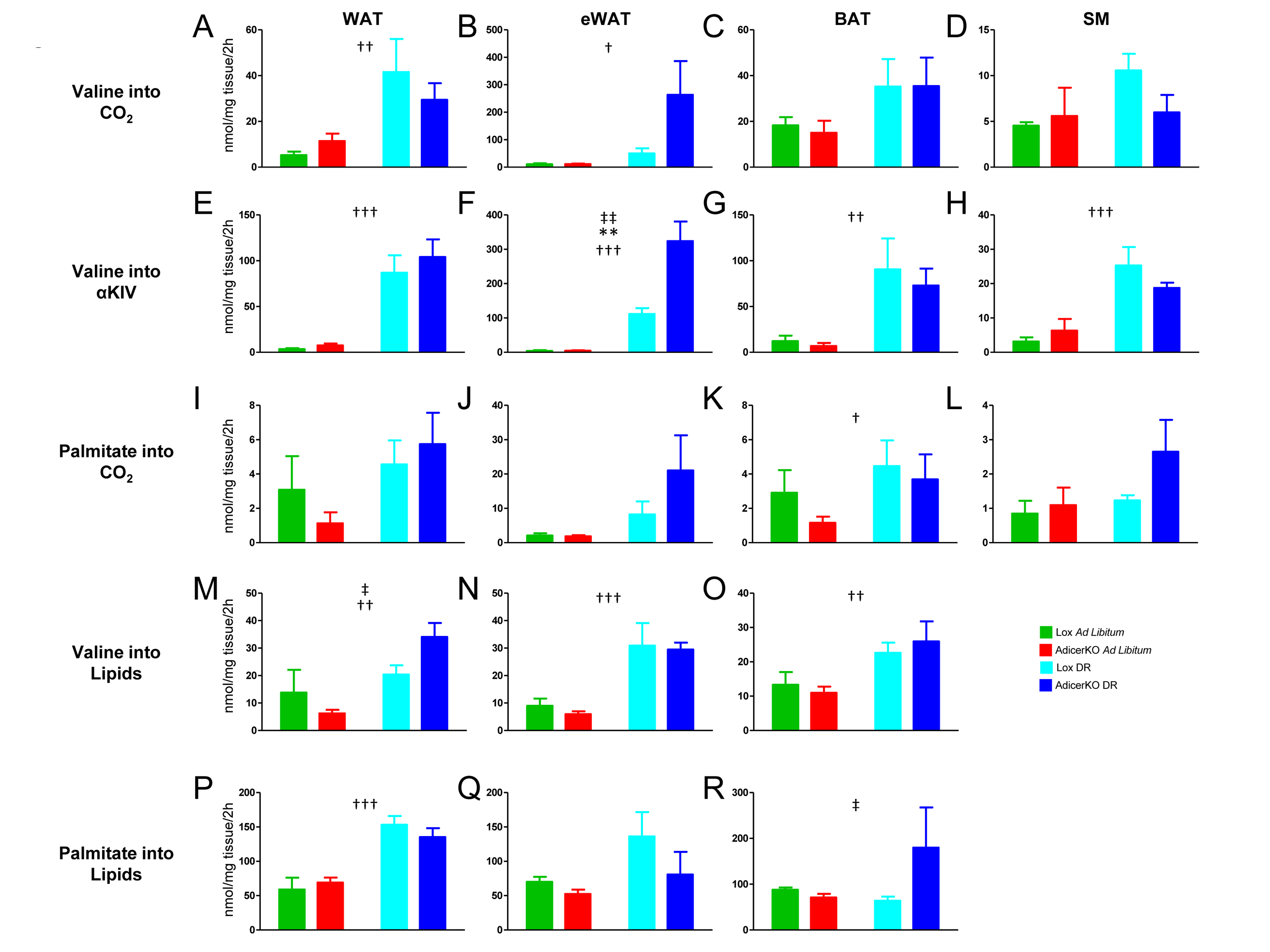 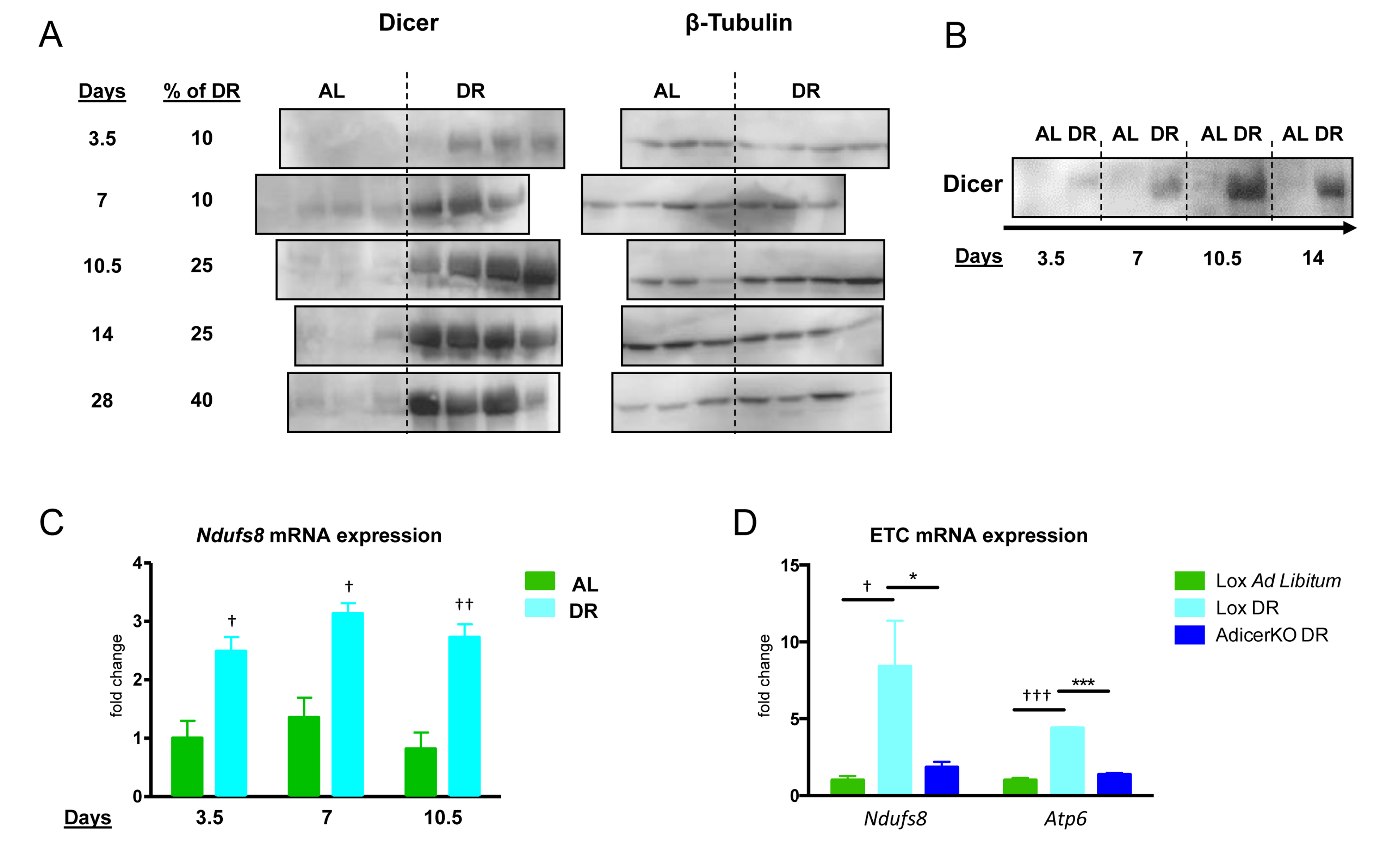 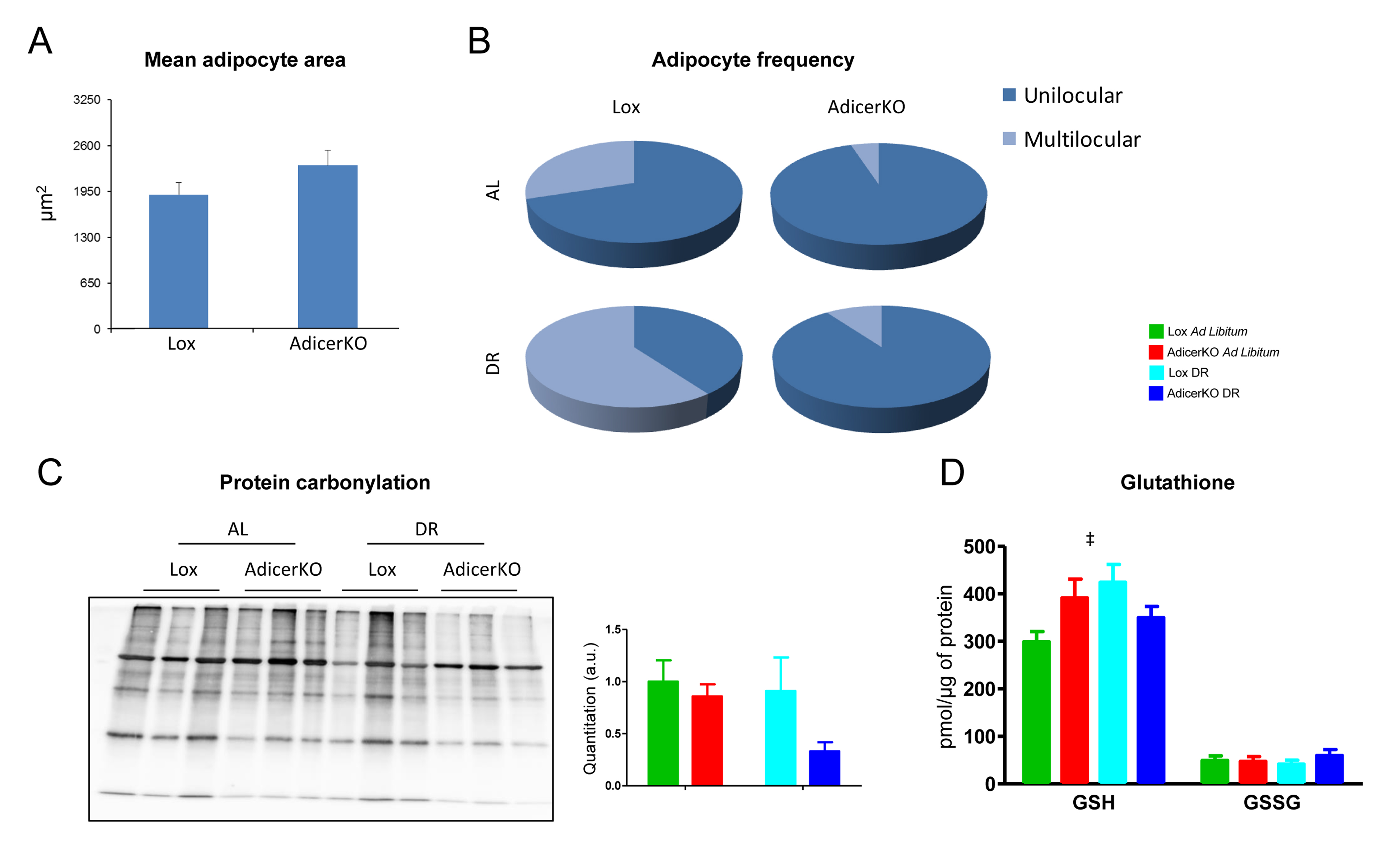 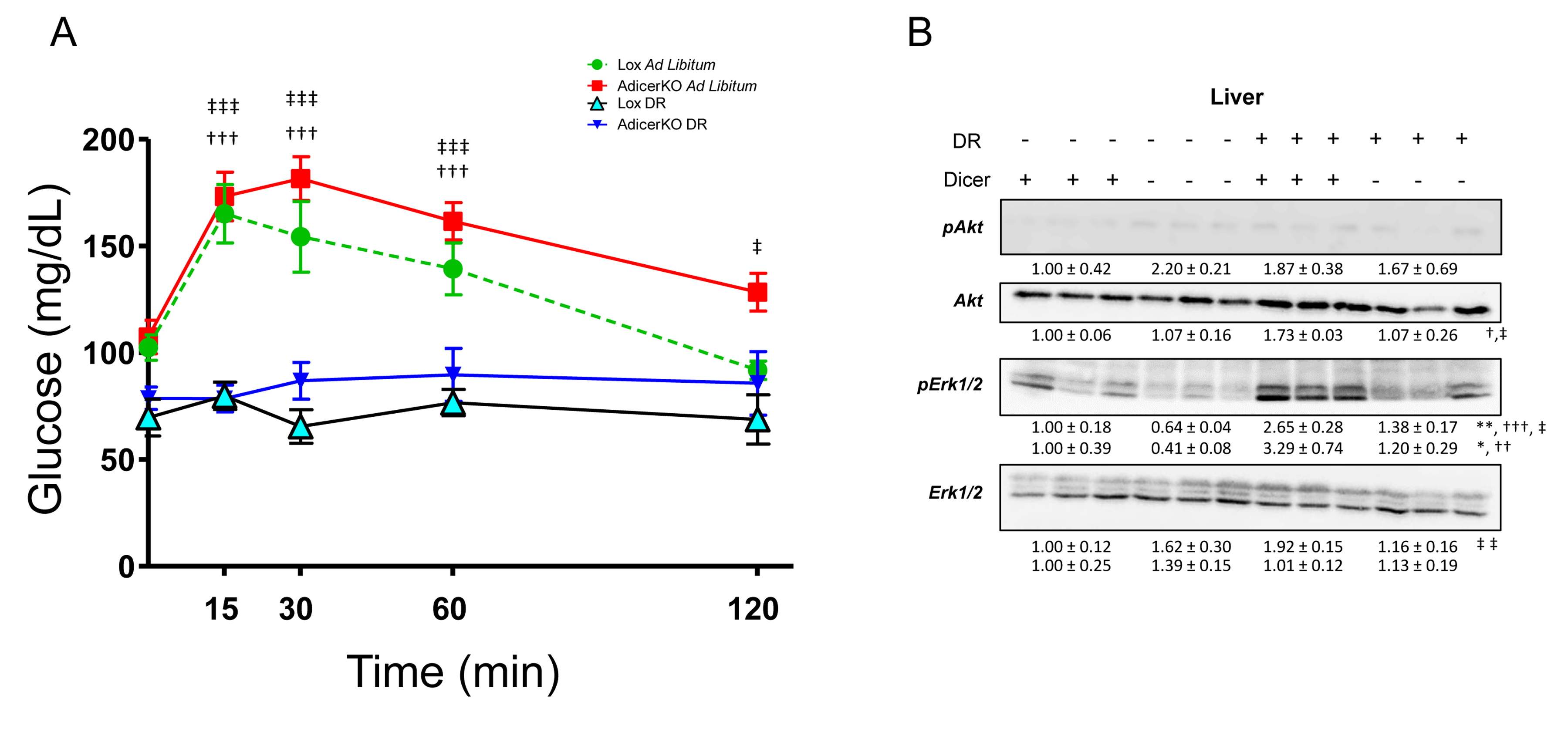 